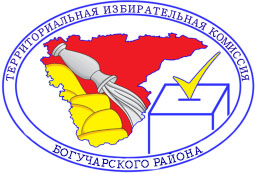 ВОРОНЕЖСКАЯ ОБЛАСТЬТЕРРИТОРИАЛЬНАЯ ИЗБИРАТЕЛЬНАЯ КОМИССИЯБОГУЧАРСКОГО РАЙОНАРЕШЕНИЕ«22»  августа   2017 года                                                                      №  54/278                                  г.Богучар  О режиме работы участковых избирательных комиссий на выборах депутатов Совета народных депутатов Богучарского муниципального района седьмого  созыва 10 сентября 2017 годаВ целях организации оптимального и единообразного режима работы участковых избирательных комиссий при подготовке к проведению выборов  депутатов Совета народных депутатов Богучарского муниципального района седьмого  созыва 10 сентября 2017 года Территориальная избирательная комиссия Богучарского района  р е ш и л а :1.  Организовать работу участковых избирательных комиссий с 01 сентября по 11 сентября 2017года в следующем режиме: понедельник, среда, пятница – с 9.00 до 12.00,вторник, четверг – с 14.00 до 17.00.2.  Организовать дежурства членов участковых избирательных комиссий в выходные дни 02 и 03 сентября 2017 года с 11.00 до 14.00 для обеспечения выдачи открепительных удостоверений избирателям.3. Членам участковых избирательных комиссий обеспечить доставку каждому избирателю приглашений для посещения избирательного участка в целях уточнения списка избирателей и для участия в голосовании.4. Объявить рабочими днями для участковых избирательных комиссий 09 и 10 сентября 2017 года.5. Направить данное решение в участковые избирательные комиссии.Председатель комиссии                                                                               С.И. ЗаикинСекретарь комиссии                                                                          О.А. Кононыхина 